    Дистанционное обучение по дополнительной общеразвивающей                      программе  « Чудеса своими руками»Внимание! Все задания выполняются под присмотром взрослых (родителей)!Группа 10( Бюджет)Возраст детей: 7-12 летТема :Народная тряпичная куклаЗадание 2Кукла-оберег « Крупеничка»Занятие рассчитано на 4 часаСегодня, ребята, мы научимся делать из доступных материалов очень интересную и полезную куколку-оберег. А зовут ее – Крупеничка.Кукла Крупеничка защищала достаток наших предков, оберегая их от голода и неурожая. Славяне изготавливали эту обрядовую ляльку, заполняя потайной мешочек куклы зерном. Это помогало притягивать достаток, обеспечивало сытый стол и радость в доме.Славянские традиции не потеряли свою актуальность и сейчас. Зная правила создания тряпичного оберега, вы сможете сделать куклу Крупеничку своими руками. Я расскажу вам, как подобрать материал для мотанки, чем ее заполнить и куда поставить, чтобы она помогала кормить семью.Что символизирует оберегБольшинство славянских мотанок помогали своим владельцам на энергетическом уровне. Одни притягивали любовь, другие защищали от болезней, происков нечисти, а третьи приносили в дом хорошее настроение.Среди всех прочих лялек Крупеничка была особенной, ведь она помогала кормить семью. Кукла притягивала энергию достатка, выраженную в празднично накрытом столе, а также выполняла еще одну важную роль. А именно – служила хранилищем для самого лучшего зерна, собранного в этом году. На следующий год горстку зерна из Зерновушки доставали и засевали опять. Наши предки верили, что таким образом они улучшают урожай.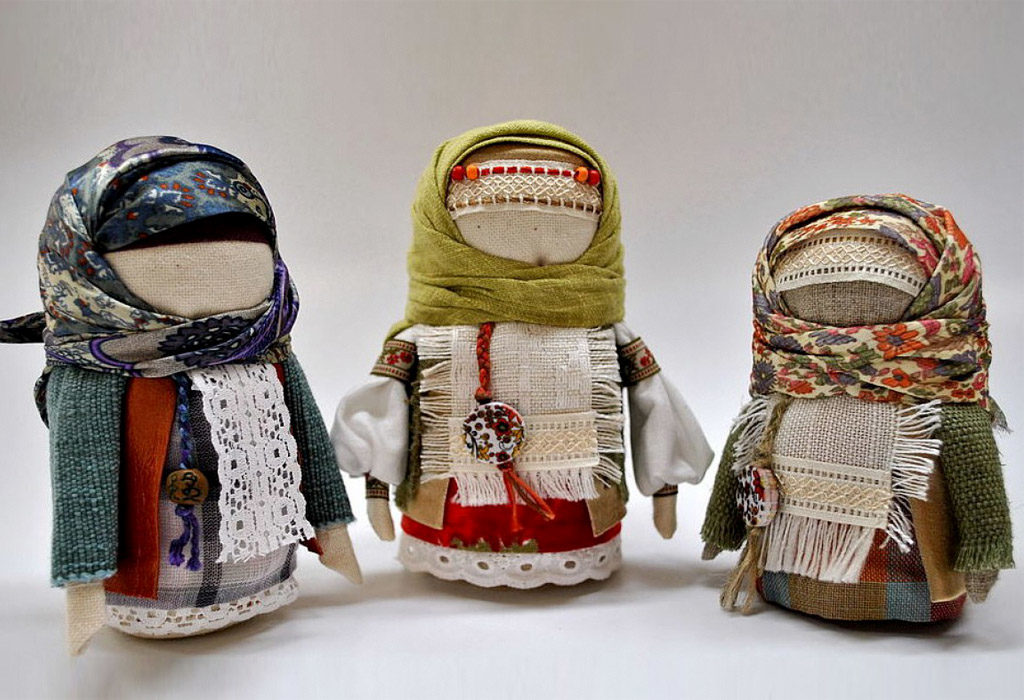 Кукла Крупеничка-Зерновушка, или Горошинка символизирует достаток и процветание.Значение зерен и семянТрадиционно скрытый под подолом Крупенички мешочек для зерна наполняли гречневой крупой. Но разрешается пользоваться и другими зерновыми культурами.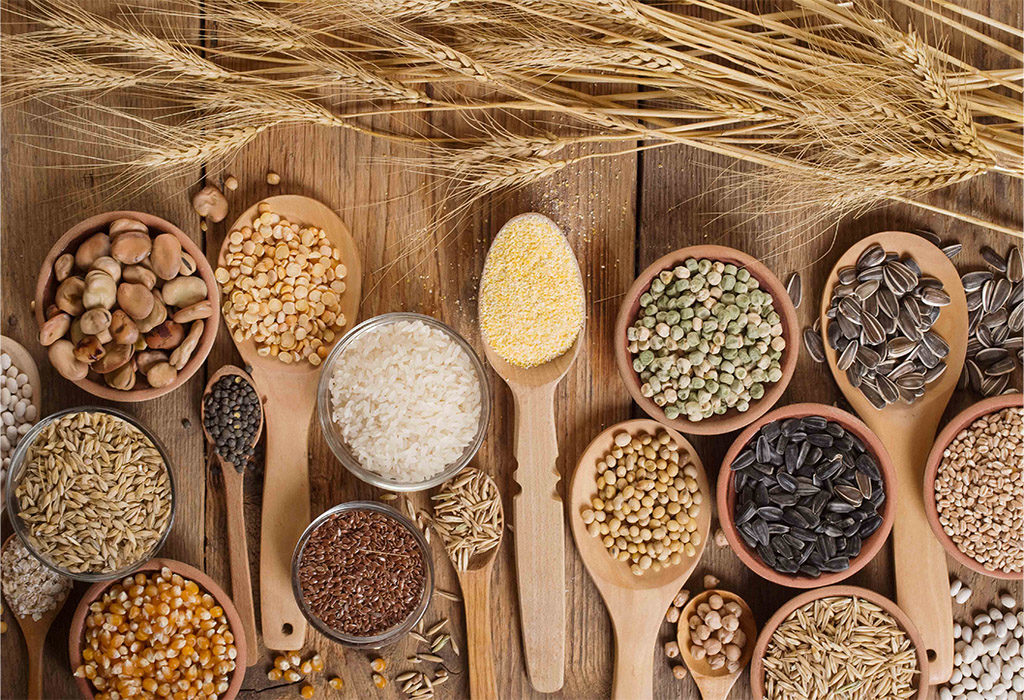 Каждая из круп имеет свое значение для Зерновушки:гречка означает достаток на столе, изобилие в доме;овес помогает поддерживать силы, укрепляет здоровье;перловка символизирует сытость;рис в те времена считался самой дорогой крупой, поэтому его значение – богатство.Вы можете выбрать одну из них или добавить несколько, а то и заполнить куколку всеми сразу.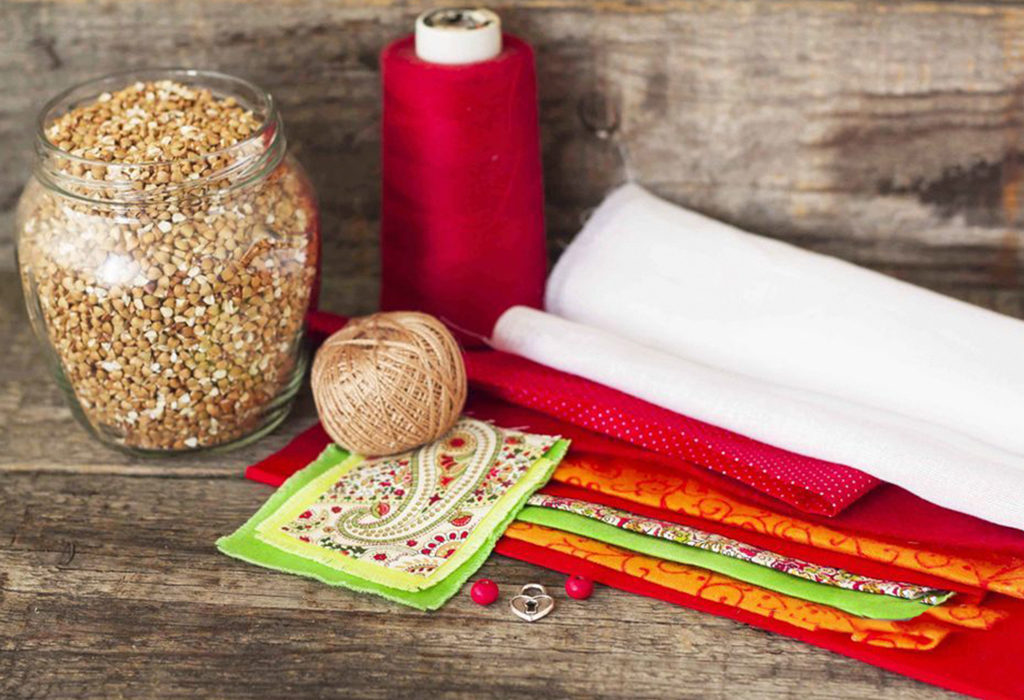 Необходимые материалы:Размеры всех деталей куклы берутся произвольно, в зависимости от количества ткани, имеющейся в наличии.Белая ткань для зернового мешочка .Материал красного цвета – пойдет на рубаху. Оранжевая ткань с узорами для поневы. Традиционно для нее используют шерсть, но можно заменить на что-то другое. Формат как в предыдущем пункте.Бордовая материя для зипуна. 3 полоски ткани для очелья с платком . Каждая полоска должна иметь свой цвет.Кусочки ткани для фартука.Красный треугольник для платка.Крупа для наполнения Нить красного цвета для скрепления тканей.Шнурок, бусины для пояса.Картон – чтобы придать форму мешочку.Двухсторонний скотч.Этапы выполнения работы:Сделайте из листа картона трубочку, скрепив его с помощью двухстороннего скотча. Она поможет придать форму зерновому мешочку.Далее обмотайте рулончик белой тканью несколько раз, а затем свяжите его с одной стороны ниткой, как конфетку. Закручивать нитку нужно в правую сторону, сделав четное количество узелков. Нить не обрезайте ножницами оборвите, или оставьте, как есть. Вытащите картонную вставку, вывернув мешочек наизнанку. Это делают для того, чтобы спрятать узелок. Теперь можно заполнять его гречкой или любой другой крупой.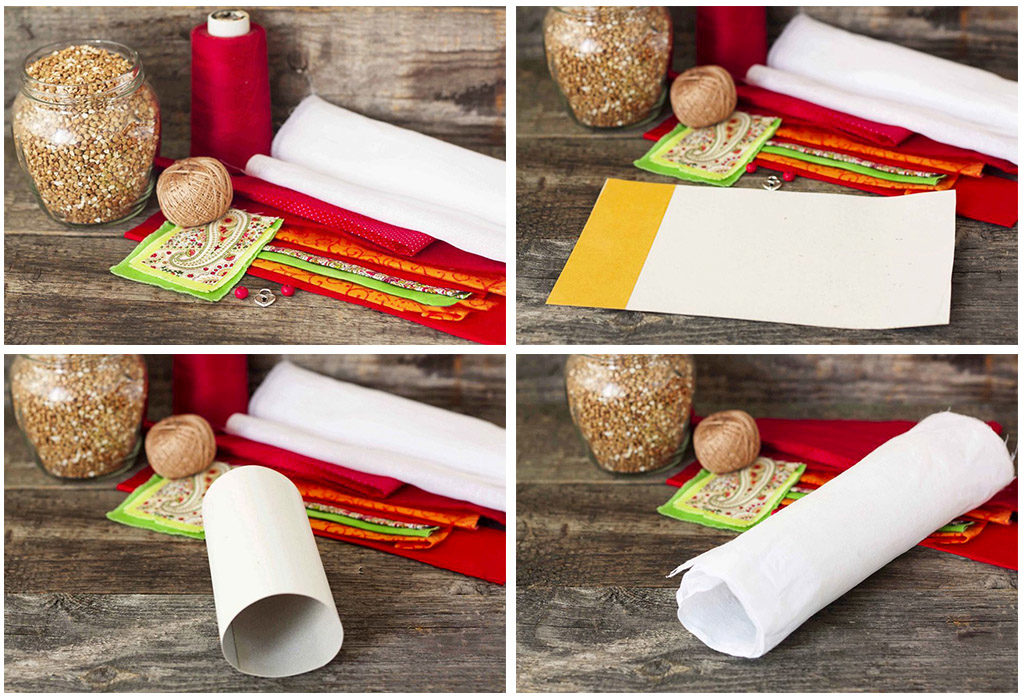 Когда до края останется около 3-4 см, снова соберите ткань конфеткой, повторив манипуляции с нитками-узелками.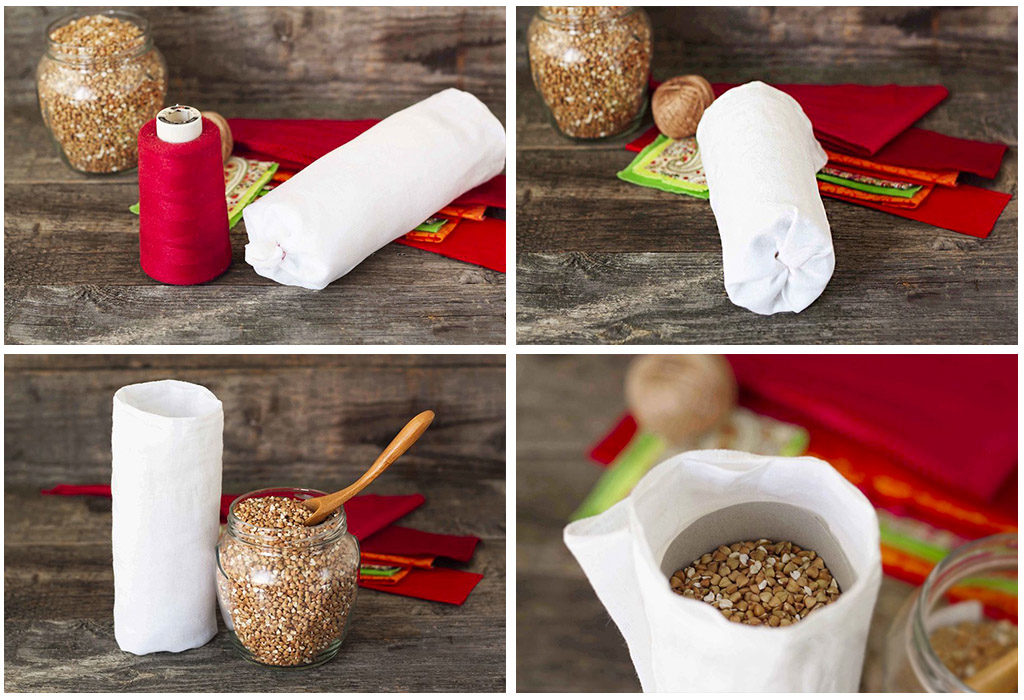 Возьмите красную материю, а затем прикрепите ее к верхней части мешочка. Ткань нужно размещать изнанкой кверху. После этого подвяжите ее снизу нитью, вывернув наружу.Аналогичным образом прикрепите ткань для поневы. Важный нюанс: края следует подогнуть с каждого бока, чтобы материал не сходился спереди, оставляя красный просвет от нижнего материала. Точно также нужно будет подвернуть и зипун – только закрепить его немного повыше.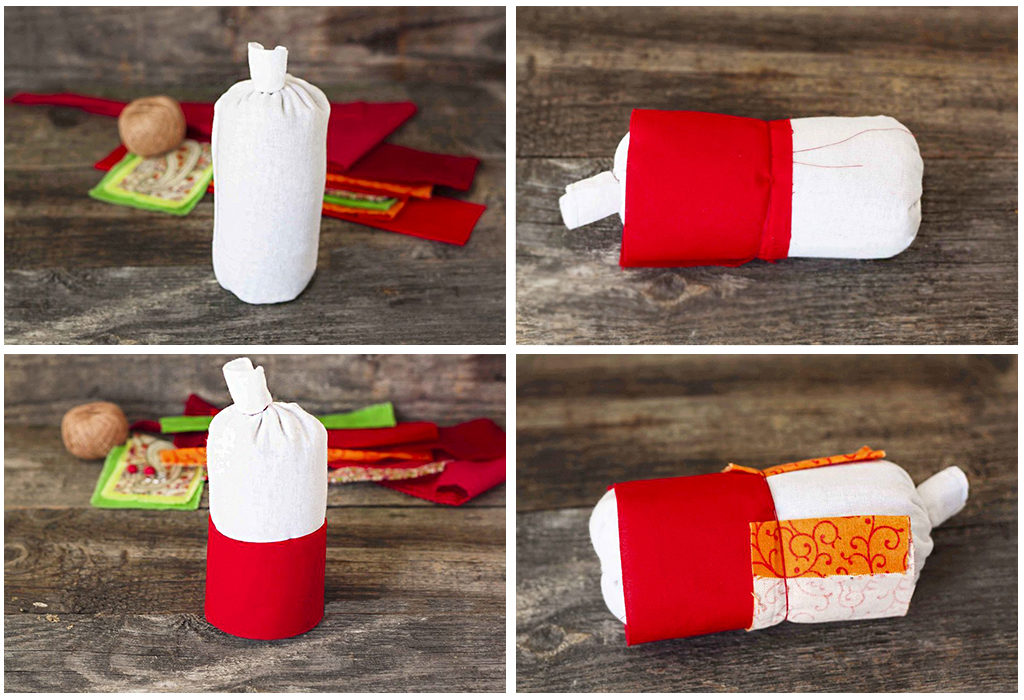 Когда кафтан будет готов, принимайтесь за фартуки. Сперва самый большой кусочек ткани, потом меньший и наконец самый маленький. Делаем по уже знакомому принципу – прикладываем изнанкой, подвязываем ниткой и разворачиваем.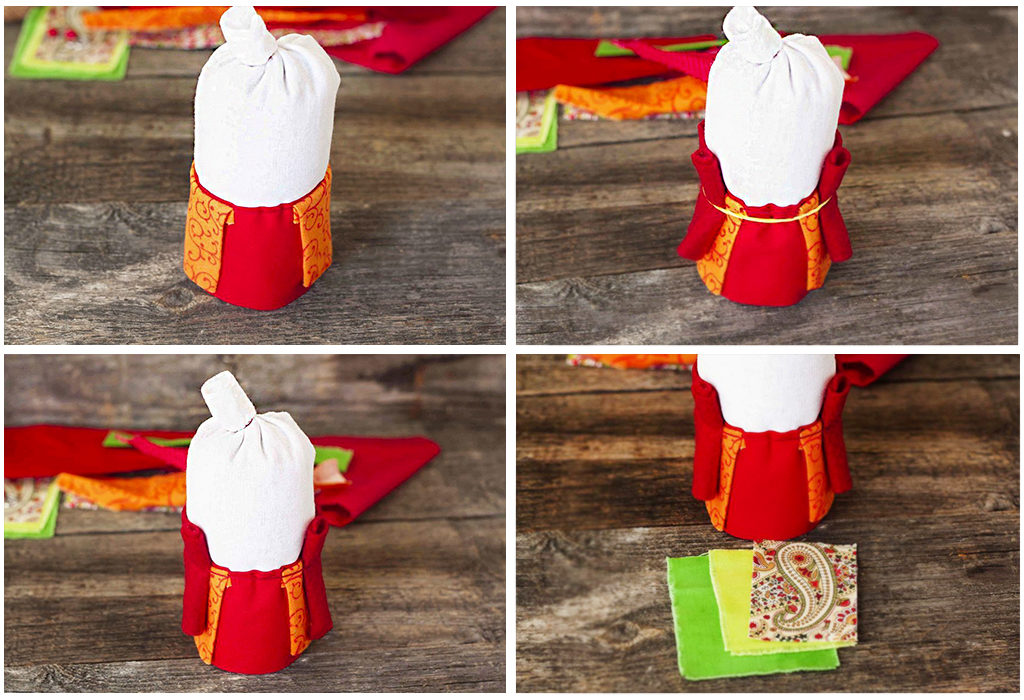 После него прикрепите к голове куклы очелье, надевайте ей на голову платок. Закрепить его нужно так, чтобы все выглядело аккуратно и симметрично. Оставшиеся кончики спрячьте внутри.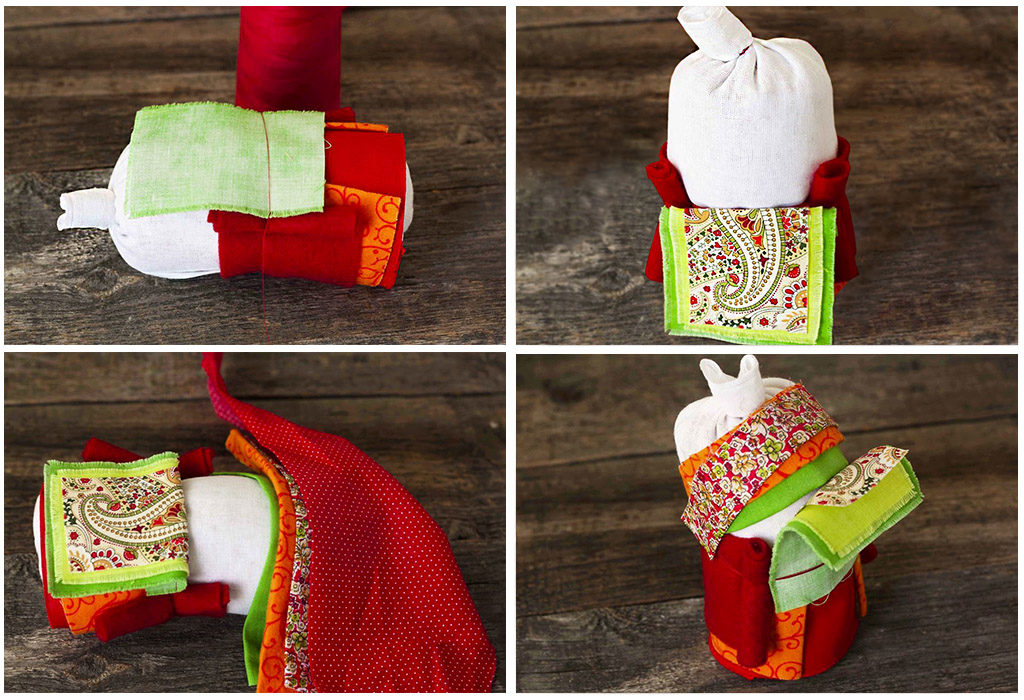 Крупеничка почти готова. Остался самый последний элемент – сделать ей поясок, украсив бусинками, и завязать его под косынкой.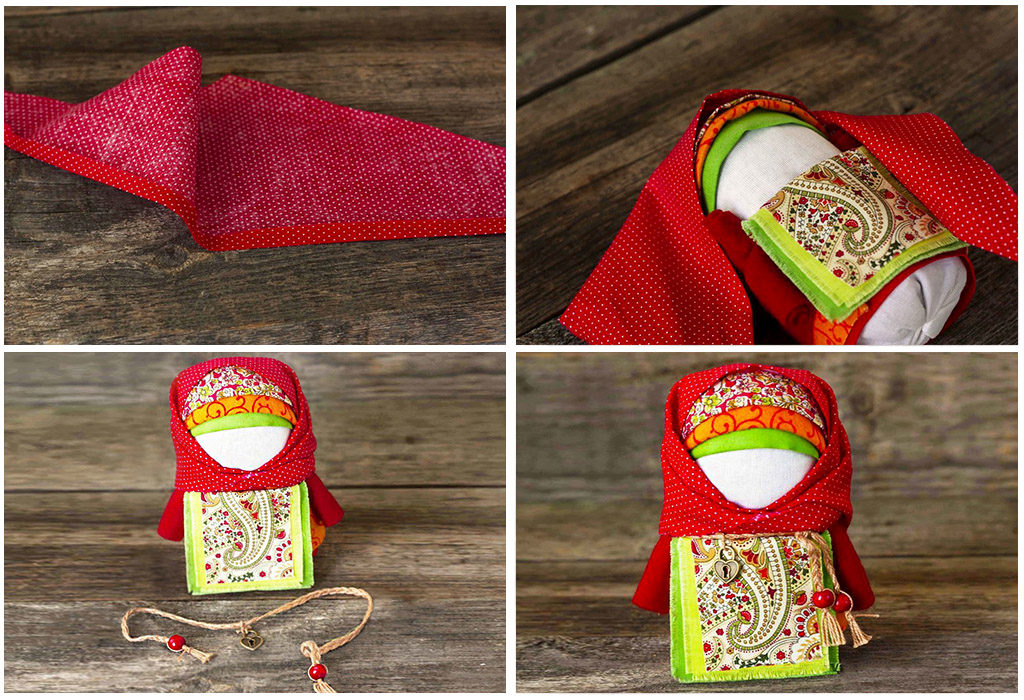 Ваша Зерновушка готова. Теперь можно ставить ее на почетное место или дарить тому, кому она предназначалась.Особенности использования ЗерновушкиКуклы Крупенички требуют к себе особого отношения. Нужно уметь правильно изготавливать их, а также знать правила использования. Тряпичные обереги в виде кукол практически не могут принести человеку вред. Но незнание традиций их применения может привести к тому, что оберег не сможет выполнять свои функции.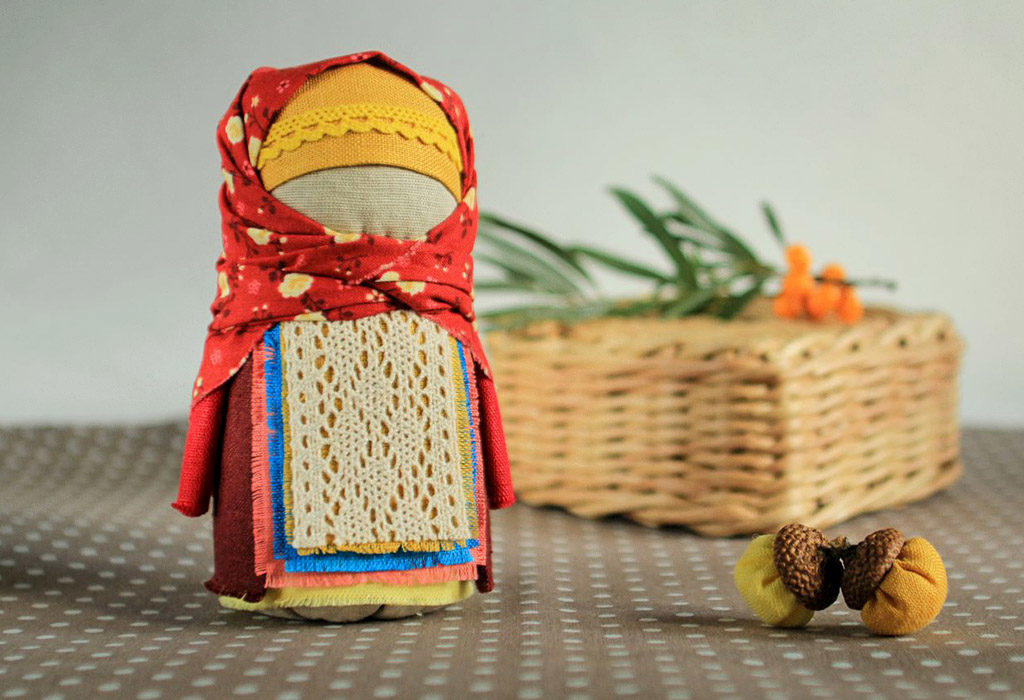 Храните Крупеничку ближе к холодильнику или около шкафчика с крупами. Так она будет взаимодействовать с энергией пищи, приумножая еду на столе.Удачи! Творческих успехов!